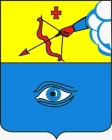 ПОСТАНОВЛЕНИЕ__28.11.2022__                                                                                              № __13/4_ г. ГлазовОб установке мемориальных досок в память о погибших в ходе выполнения Специальной военной операции на территории Украины: Булдакове Дмитрии Сергеевиче, Гагарине Станиславе Андреевиче, Ворончихине Даниле Олеговиче, Абашеве Артеме Тимуровиче, Шибанове Сергее ЛеонидовичеВ связи с ходатайствами Военного комиссариата г.Глазов, Глазовского, Балезинского и Ярского районов Удмуртской Республики от 23.11.2022 года № 4755, 24.11.2022  № моб/4850, руководствуясь Уставом муниципального образования «Город Глазов», в соответствии с положением «О порядке установки мемориальных досок в городе Глазове», утвержденным решением Городской Думы города Глазова от 31.03.2004 года № 274, на основании протокола заседания наградной комиссии Администрации города Глазова по вопросам установки мемориальных досок на территории муниципального образования «Город Глазов», от 25.11.2022 года № 2,П О С Т А Н О В Л Я Ю:1. Установить мемориальные доски в память о погибших в ходе выполнения задач Специальной военной операции на территории Украины:1.1. Булдакове Дмитрии Сергеевиче – на фасаде зданий МБОУ «Гимназия № 8» (Удмуртская Республика, город Глазов, ул. Пионерская, д. 19) и АПОУ УР «Глазовский аграрно-промышленный техникум» (Удмуртская Республика, город Глазов, ул. Драгунова, д. 2).1.2.Гагарине Станиславе Андреевиче  –  на фасаде зданий МБОУ «СОШ № 2» (Удмуртская Республика, город Глазов, ул. Революции, д.8) и БПОУ УР «Глазовский политехнический колледж» (Удмуртская Республика, город Глазов, ул. Советская, д. 43).1.3. Ворончихине Даниле Олеговиче  –  на фасаде здания МБОУ «СШ № 12» (Удмуртская Республика, город Глазов, ул. Мира, д.34).1.4. Абашеве Артеме Тимуровиче  –  на фасаде здания БПОУ УР «Глазовский политехнический колледж» (Удмуртская Республика, город Глазов, ул. Советская, д.43).1.5. Шибанове Сергее Леонидовиче    –  на фасаде здания МБОУ «СОШ № 2» (Удмуртская Республика, город Глазов, ул. Революции, д.8).2. Настоящее постановление подлежит официальному опубликованию.3. Контроль за исполнением постановления возложить на руководителя Аппарата Администрации города Глазова.Администрация муниципального образования «Город Глазов» (Администрация города Глазова) «Глазкар» муниципал кылдытэтлэн Администрациез(Глазкарлэн Администрациез)Глава города ГлазоваС.Н. Коновалов